                                                                                                                ΑΝΑΡΤΗΤΕΑ ΣΤΟ ΔΙΑΔΙΚΤΥΟ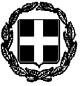                     ΕΛΛΗΝΙΚΗ ΔΗΜΟΚΡΑΤΙΑ     ΥΠΟΥΡΓΕΙΟ ΠΑΙΔΕΙΑΣ & ΘΡΗΣΚΕΥΜΑΤΩΝ                                                          ΠΕΡΙΦ/ΚΗ Δ/ΝΣΗ Π/ΘΜΙΑΣ & Δ/ΘΜΙΑΣ ΕΚΠ/ΣΗΣ                       Κ. ΜΑΚΕΔΟΝΙΑΣ Δ/ΝΣΗ Δ/ΘΜΙΑΣ ΕΚΠΑΙΔΕΥΣΗΣ      ΔΥΤΙΚΗΣ Ν. ΘΕΣ/ΝΙΚΗΣ                1ο ΕΠΑΛ ΣΤΑΥΡΟΥΠΟΛΗΣΤαχ. Δ/νση       : Θράκης 4 Τ.Κ.                    : 56430                  Πληροφορίες  : Καλαϊτζή ΧρυσάνθηΤηλέφωνο       : 2310653039      FAX                   : 2310641670                E-mail                : mail@1epal-stavroup.thess.sch.gr                Θέμα : «Πρόσκληση κατάθεσης οικονομικής προσφοράς για μετακίνηση σε Ευρωπαϊκό Πρόγραμμα Erasmus+, Δράση KA1 ‘’Κινητικότητα Εκπαιδευομένων και Προσωπικού Επαγγελματικής Εκπαίδευσης και Κατάρτισης’’Το 1ο ΕΠΑΛ ΣΤΑΥΡΟΥΠΟΛΗΣ ζητά κατάθεση ενσφράγιστων προσφορών, σύμφωνα με την Υ.Α 129287/Γ2/02-12-2011, άρθρο 14, (ΦΕΚ 2769/τ.Β΄/02-12-2011) για την πραγματοποίηση μετακίνησης, στην ΒΑΡΚΕΛΩΝΗ / ΙΣΠΑΝΙΑΣ, στo πλαίσιo του Ευρωπαϊκού Προγράμματος Erasmus+, Δράση KA1 ‘’Κινητικότητα Εκπαιδευομένων και Προσωπικού Επαγγελματικής Εκπαίδευσης και Κατάρτισης’’, με κωδικό: 2014-1-EL01-KA102-000158 και τίτλο: «EDUCATIONAL ROBOTICS»,  το οποίο υλοποιεί το σχολείο μας. Αντικείμενο του διαγωνισμού είναι η ανάδειξη της καλύτερης οικονομικά και ποιοτικά προσφοράς ταξιδιωτικού γραφείου. Η προσφορά περιλαμβάνει μόνο αεροπορικά εισιτήρια από Θεσσαλονίκη (17 άτομα)  για Βαρκελώνη στις 08/11/2014  και επιστροφή από Βαρκελώνη στη Θεσσαλονίκη στις 22/11/2014.Παρακαλούμε να μας αποστείλετε προσφορά, έως την Τρίτη 30/9/2014 και ώρα 11:00 π.μ. Η αξιολόγηση των προσφορών θα πραγματοποιηθεί την ίδια μέρα και ώρα 12:00.  Η μετακίνηση θα πραγματοποιηθεί από 08/11/2014 μέχρι 22/11/2014, με τη συμμετοχή 2 (δυο) καθηγητών/τριών  και 15 (δεκαπέντε) μαθητών/τριών. Δικαίωμα συμμετοχής: Δικαίωμα συμμετοχής στο διαγωνισμό έχουν όλα τα ταξιδιωτικά γραφεία, που πληρούν τις κατά νόμο προϋποθέσεις για την παροχή της εν λόγω υπηρεσίας.Σύνταξη και υποβολή προσφορών: Οι προσφορές θα υποβληθούν στο 1ο ΕΠΑΛ ΣΤΑΥΡΟΥΠΟΛΗΣ, στο γραφείο της Διευθύντριας, σε κλειστό φάκελο, από 25/9/2014 έως 30/9/2014, ώρα 11:00 π.μ.. Μαζί με την προσφορά του,  κάθε ταξιδιωτικό γραφείο θα καταθέσει απαραιτήτως και υπεύθυνη δήλωση, στην οποία θα αναγράφεται ότι διαθέτει το ειδικό σήμα λειτουργίας και μάλιστα σε ισχύ. Αξιολόγηση προσφορών: Η αξιολόγηση των προσφορών περιλαμβάνει τα παρακάτω  επιμέρους  στάδια:1.   Παραλαβή των φακέλων και αποσφράγιση προσφορών2.   Έλεγχο              	    3.   Αξιολόγηση προσφοράς 4.   Επιλογή αναδόχουΟι προσφορές δεν πρέπει να έχουν ξύσματα, σβησίματα, προσθήκες, διορθώσεις. Εάν υπάρχει στην προσφορά οποιαδήποτε προσθήκη ή διόρθωση, αυτή πρέπει να είναι καθαρογραμμένη ή μονογραμμένη από τον προσφέροντα. Η προσφορά θα απορρίπτεται κατά την κρίση του οργάνου αξιολόγησης των προσφορών, εάν σε αυτήν υπάρχουν διορθώσεις που την καθιστούν ασαφή. Οι εκπρόθεσμες προσφορές δεν λαμβάνονται υπόψη και επιστρέφονται, χωρίς να αποσφραγισθούν, έστω και αν η καθυστέρηση οφείλεται σε οποιαδήποτε αιτία του ταχυδρομείου, των διανομέων ή των μέσων συγκοινωνίας.Επιλογή αναδόχουΓια  την  αξιολόγηση  των προσφορών συγκροτείται Επιτροπή, με Πράξη της Διευθύντριας του σχολείου, η οποία αποτελείται από την ίδια, ως Πρόεδρο, τους δύο εκπαιδευτικούς της Παιδαγωγικής Ομάδας του προγράμματος, που ορίζονται από το Σύλλογο των Διδασκόντων Εκπαιδευτικών. Η  Επιτροπή  έχει  την  αρμοδιότητα  και  ευθύνη  επιλογής  του ταξιδιωτικού γραφείου που θα πραγματοποιήσει την μετακίνηση. Η επιλογή του ταξιδιωτικού γραφείου καταγράφεται στο πρακτικό που συντάσσεται και στο οποίο αναφέρονται με σαφήνεια τα κριτήρια επιλογής. Η Δ/ντρια 										Καλαϊτζή ΧρυσάνθηΘεσσαλονίκη,  24/9/2014Αριθμ. Πρωτ. : 1778Προς : Δ/νση Δ/θμιας Εκπ/σης Δυτικής Θεσσαλονίκης   Για ανάρτηση στη ιστοσελίδα της Δ.Δ.Ε